eDEN User GuideDashboard GuidanceNHSBSA eDEN Dashboard GuidanceDashboard NameDentistry DashboardAbout this documentThis document is designed to sit alongside the NHSBSA eDEN Dashboard content to provide some context around the different types of analyses and information presented.  General NotesData extracted from FP17s scheduled each month of the reporting year in accordance with year-end methodology.Each FP17 scheduled between April and June is allocated to a Reporting Year based on the treatment completion date.Delivery is measured against contracted values and activity as entered on CoMPASS, for each Reporting year, by commissioners.Current year to date is the latest reporting Time period and the comparators are previous full reporting years.Dashboard Tab – Commissioner overviewSub Tab – General servicesSub Tab – Orthodontic servicesDashboard Tab – Contract OverviewSub Tab – Contract ProfileRe-attendance data Includes all FP17s in the reporting period, regardless of treatment dates, also urgent, orthodontic & foundation dentist FP17s.Re-attendance intervals are the number of days between the date of acceptance and the most recent date of completion from the two most recent FP17s scheduled in the same or a previous schedule month for FP17s for the same patient identity (surname, initial, gender and date of birth) with a previous course of treatment for that patient identity at the same contract . Expressed as a percentage of total FP17s by Adult/Child and by Patient charge status (Child/Exempt Adult/Non-Exempt Adult) with National and Regional comparators.Sub Tab – Activity SummarySub Tab – Activity AnalysisSub Tab – Clinical Data SetSub Tab – Orthodontic DataSub Tab – Patient AccessDuring the last 12 or 24 months. Patients have been identified by using surname, first initial, gender and date of birth. No other identifiers have been used. This is a pragmatic compromise between undercounting patients with common identifiers and over-counting where there are slight differences in recorded details.Each unique patient ID is counted against the dentist contract against which the most recent claim was recorded in the 12 or 24 month period, with the following exceptions. If the most recent claim is for urgent treatment, orthodontic treatment, free treatment or treatment on referral the ID remains with the previous contract, if there is one within the 12 or 24 month period. If the claim for the previous contract occurred before the 12 or 24 month period the ID is allocated to the most recent contract.Sub Tab – Patient ProfileSub Tab – Performer ProfileSub Tab – MonitoringContentNHSBSA eDEN Dashboard Guidance	1Dashboard Name	1About this document	1General Notes	1Dashboard Tab – Commissioner overview	2Sub Tab – General services	2Sub Tab – Orthodontic services	6Dashboard Tab – Contract Overview	9Sub Tab – Contract Profile	9Sub Tab – Activity Summary	13Sub Tab – Activity Analysis	15Sub Tab – Clinical Data Set	18Sub Tab – Orthodontic Data	20Sub Tab – Patient Access	22Sub Tab – Patient Profile	24Sub Tab – Performer Profile	25Sub Tab – Monitoring	26Analysis NameDescriptionImage% of UDA/UOA or COT Services ProvidedDelivered measure expressed as a percentage of measure contracted. For example: (UDA Achieved - Carry Forward UDA) / Contracted UDA) x 100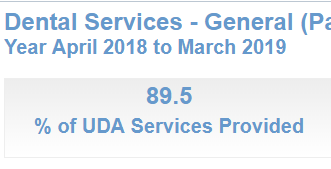 No. of General ContractsThe number of contracts paid by the NHSBSA with at least 1 UDA scheduled during the reporting period.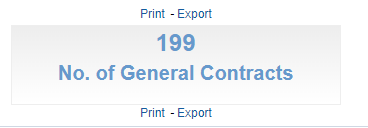 Value of UDA ServicesThe total contracted value for general commissioned services for all contracts paid by the NHSBSA.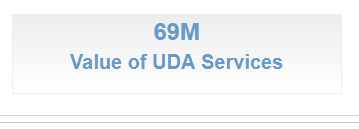 Data for Area Teams within Selected RegionBar Graph with UDA delivery percentage by Area Team of the selected region.Red indicates delivery under 96% and Green is 96% or over.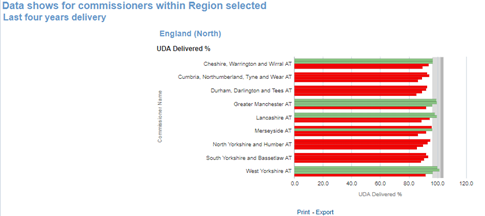 UDA Services Delivered time seriesTable illustrating annual UDA delivered expressed as a percentage of UDA contracted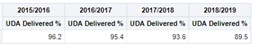 Contract UDA Service Delivery Comparison (Paid by NSBSA)Bubble chart with amount and percentage of UDA delivered percentage by contract.Bubble size illustrates contract value commissioned.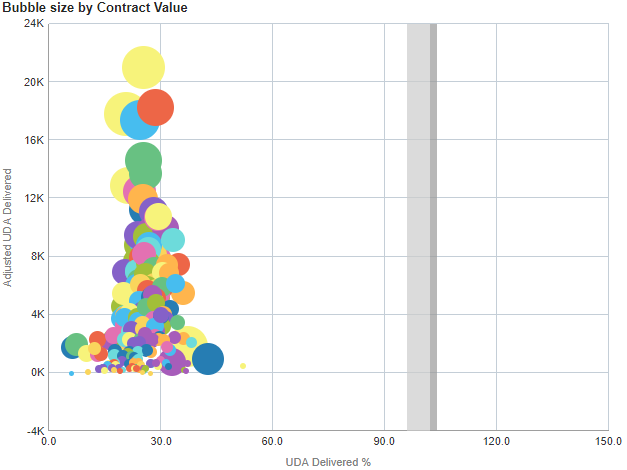 Contract UDA Service Delivery Comparison (Paid by NSBSA)Bar Chart - 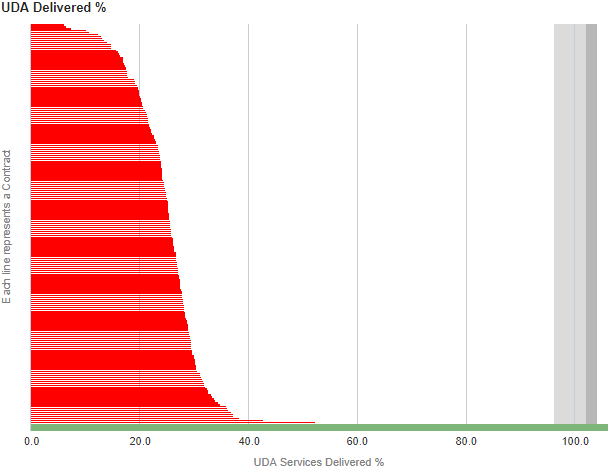 Contract UDA Service Delivery ComparisonBubble chart with amount and percentage of UDA delivered percentage by contract.Bubble size illustrates contract value commissioned.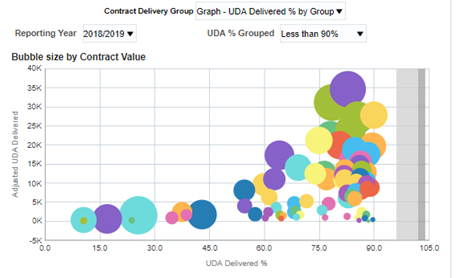 Contracts grouped by % service deliveredGraphic of Number of contracts grouped by percentage of UDA delivered.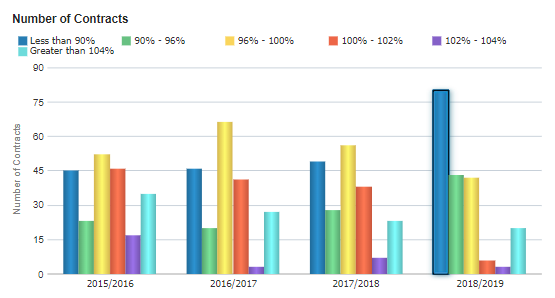 Contracts grouped by % service deliveredBubble chart with amount and percentage of UDA delivered percentage by contract.Bubble size illustrates contract value commissioned.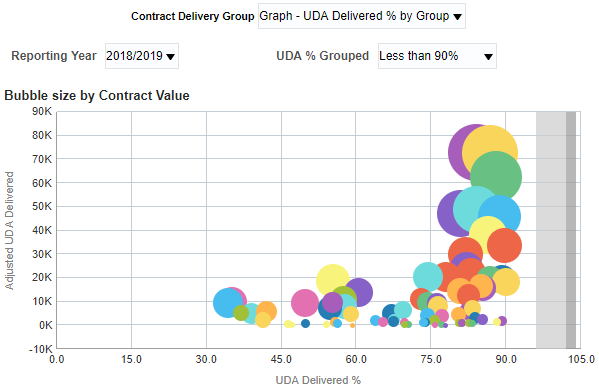 Individual Contract UDA Services - Delivery by Reporting YearTable of data – showing % of UDA delivered for selected contract number and name.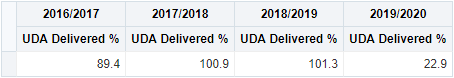 Individual Contract UDA Services - Delivery by Reporting YearBar chart - showing % of UDA delivered for selected contract number and name. 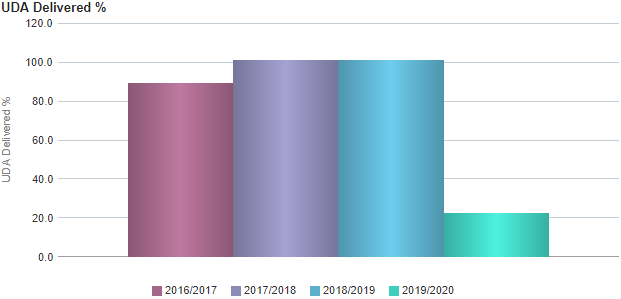 Map to show where UDA services are contracted 2019/2020Map Graphic – showing where UDA services are contracted in the selected region.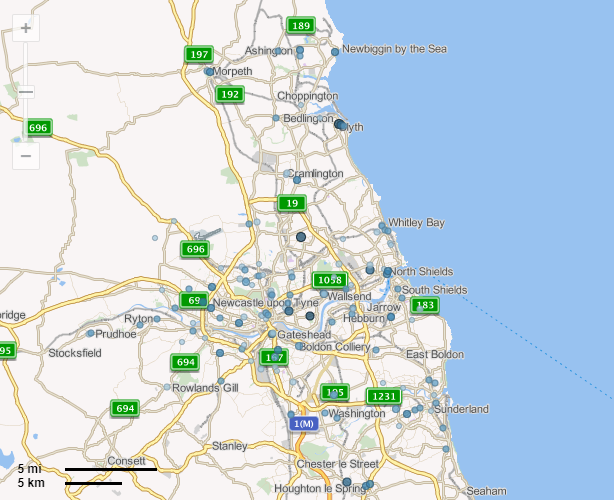 Analysis NameDescriptionImage% of UOA Services ProvidedPerformance Tile – Showing percentage of UOA Services Provided for the selected Commissioner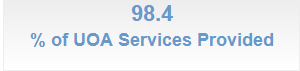 No. of Orthodontic ContractsPerformance Tile - Showing No. of Orthodontic Contracts for the selected Commissioner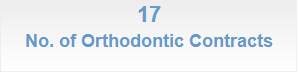 Value of UOA ServicesPerformance Tile - Showing Value of UOA Services for the selected Commissioner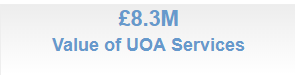 UOA Services Delivered %Horizontal Bar chart – showing all Commissioners under the region, green bars represent commissioner achieving the 96% threshold for the retrospective time period, red indicates they fall under the threshold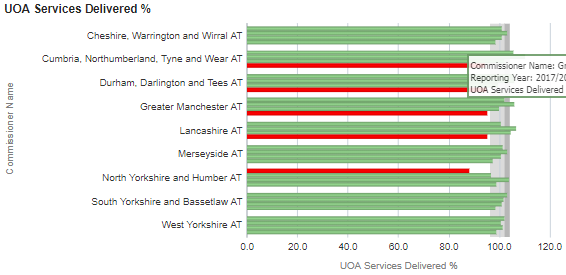 UOA Services – Delivery by Reporting Year Table of data – showing % of UOA delivered for the selected Commissioner for the latest 4 years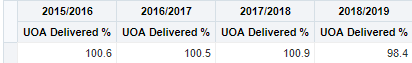 Contracts UOA Services Delivery Comparison (Paid by NHSBSA) 2018/2019Bubble chart – showing bubble for each contract under the selected commissioner, higher up the chart the more ‘Adjusted Scheduled UOA’ provided, further to the right higher % of UOA Delivered, bubble sized by the UOA Financial Value i.e. bigger the bubble bigger the value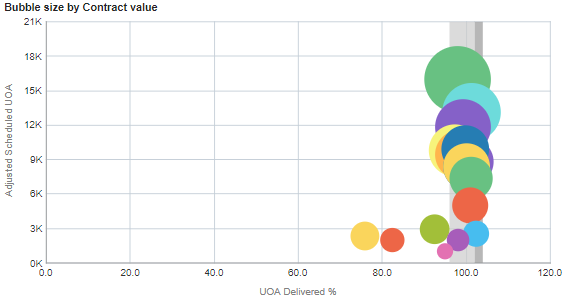 Contracts UOA Services Delivery Comparison (Paid by NHSBSA) 2018/2019Horizontal bar chart – showing all contracts under the selected commissioner, green bars represent commissioner achieving the 96% threshold for the retrospective time period, red indicates they fall under the threshold.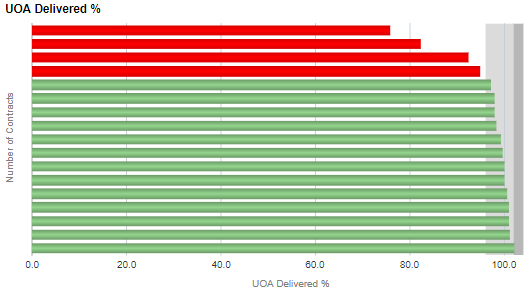 Contracts grouped (Paid by NHSBSA) by % services deliveredVertical bar chart – showing the number of contracts grouped by % of UOA delivered for each of the latest 4 financial years.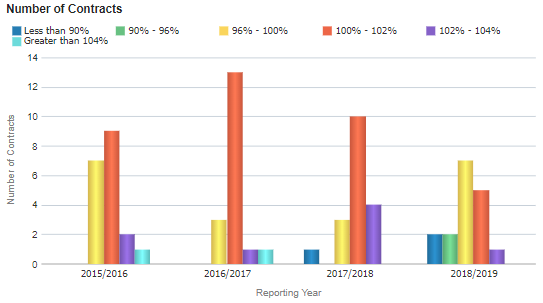 Contracts grouped (Paid by NHSBSA) by % services deliveredBubble chart - showing bubble for each contract in the selected grouping and time period, higher up the chart the more ‘Adjusted Scheduled UOA’ provided, further to the right higher % of UOA Delivered, bubble sized by the UOA Financial Value i.e. bigger the bubble bigger the value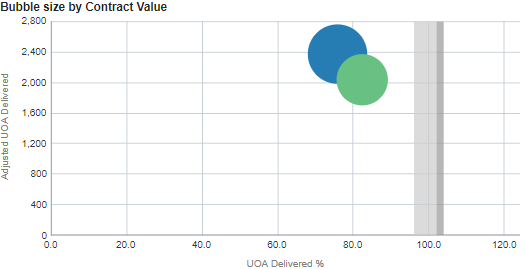 Individual Contract UOA Services – Delivery by reporting yearTable of data - showing % of UOA delivered for the selected contract for the latest 4 years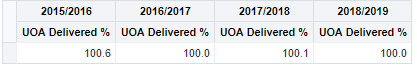 Individual Contract UOA Services – Delivery by reporting yearBar chart - showing % of UOA delivered for the selected contract for the latest 4 years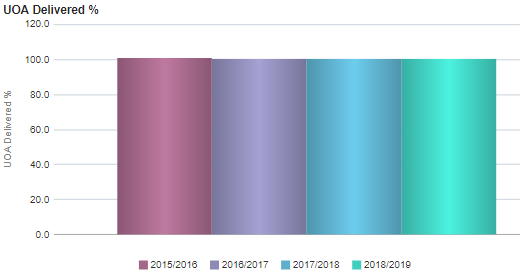 Map to show where UOA services are contractedMap Graphic -  where UOA services are contracted in the selected regin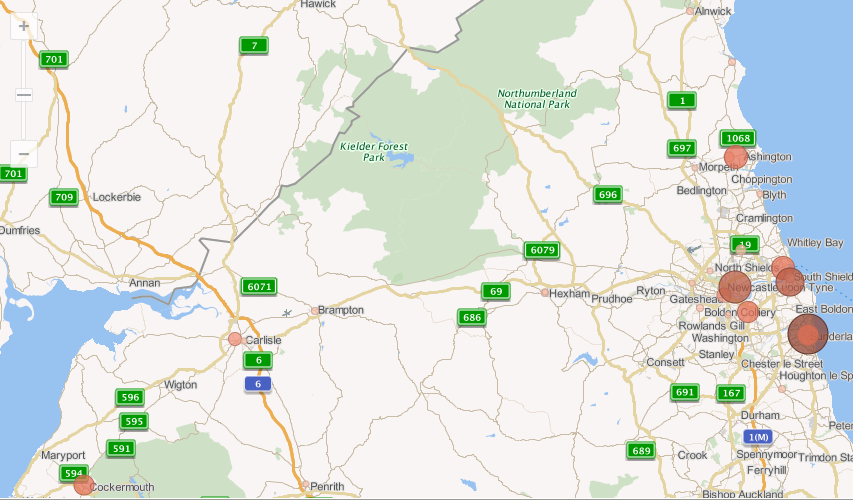 Analysis NameDescriptionImageContract InformationDetails of contract - Contract details as entered by commissioners on CoMPASS.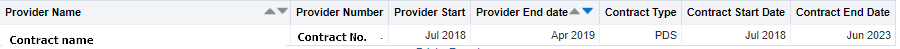 % Annual UDA Services DeliveredPerformance Tile – Showing percentage of annual UDA services delivered for the selected time period and contract.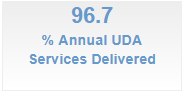 % Annual UOA Services DeliveredPerformance Tile – Showing percentage of annual UOA services delivered for the selected time period and contract.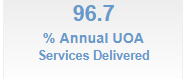 % Annual COT Services Delivered Performance Tile – Showing percentage of annual COT services delivered for the selected time period and contract.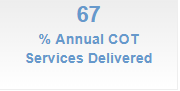 Delivery of UDA and UOA Services Contracted – UDA Services Delivered %Line chart – showing line for % of UDA services delivered for each financial year, grey bar represents delivery threshold, grey lines represent quarterly thresholds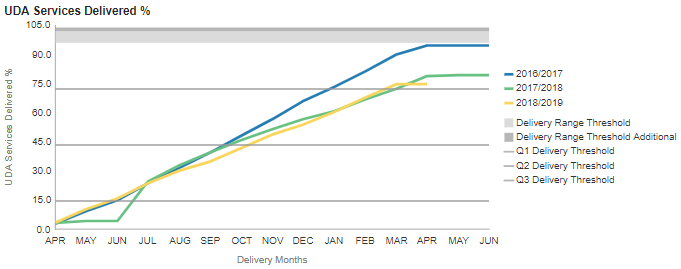 Delivery of UDA and UOA Services Contracted – UOA Services Delivered %Line chart – showing line for % of UOA services delivered for each financial year, grey bar represents delivery threshold, grey lines represent quarterly thresholds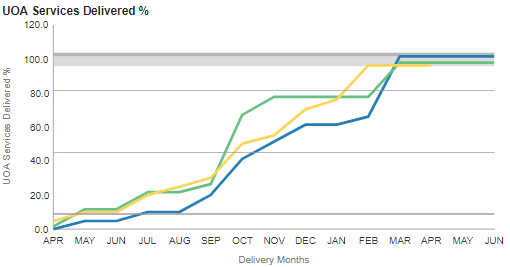 Patient Access – Adult Patient Count – 24 MonthsLine chart - snapshot at end of each month with a count of unique adults patients over previous 24 months for last 3 years.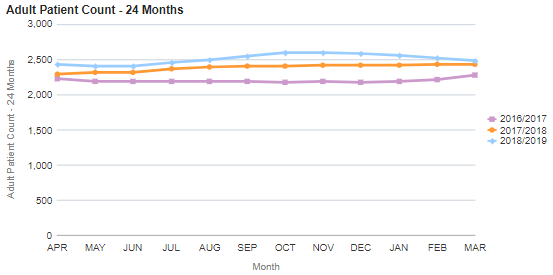 Patient Access – Child Patient Count – 12 MonthsLine chart - snapshot at end of each month with a count of unique child patients over previous 12 months for last 3 years.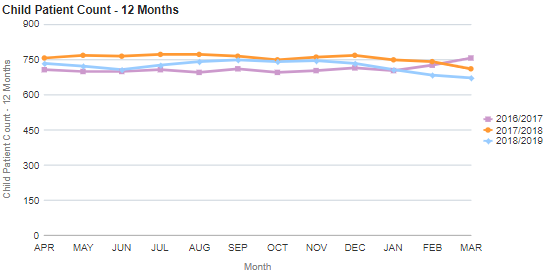 FP17 forms for the same Patient ID (Re-attendance) Adult/Child Forms processed between selected time periodStacked horizontal bar chart – for the selected contractor broken down by age group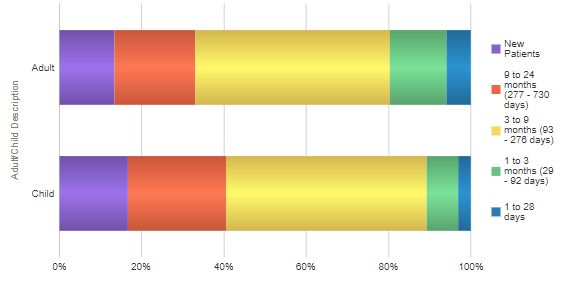 FP17 forms for the same Patient ID (Re-attendance) Adult/Child Forms processed between selected time periodStacked horizontal bar chart – for the selected contractor broken down by age group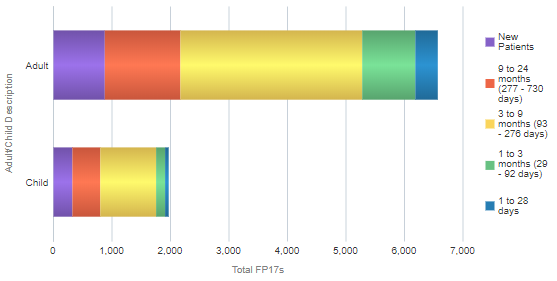 EnglandStacked horizontal bar chart – for the Country broken down by age group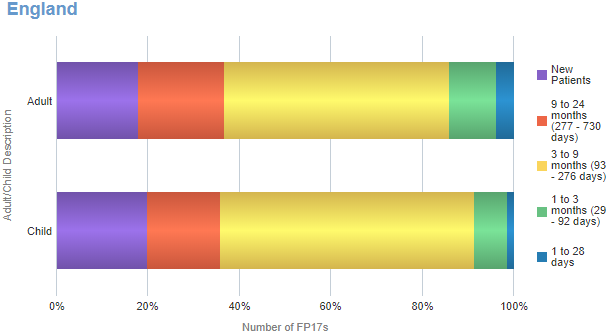 England region (i.e. North)Stacked horizontal bar chart – for the regionbroken down by age group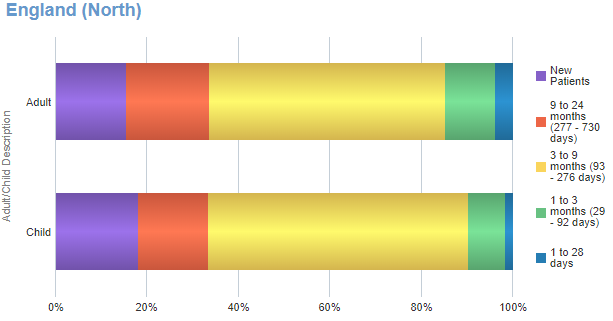 FP17 forms for the same Patient ID (Re-attendance) by Adult Patient Charge Status Stacked horizontal bar chart – for the selected contractbroken down by age group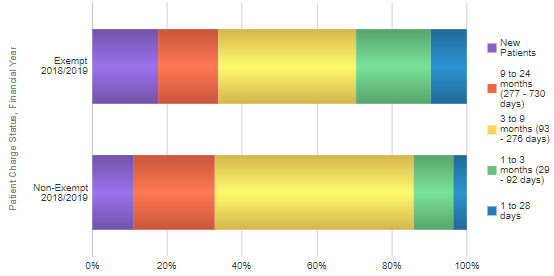 FP17 forms for the same Patient ID (Re-attendance) by Adult Patient Charge Status Stacked horizontal bar chart – for the selected contractbroken down by age group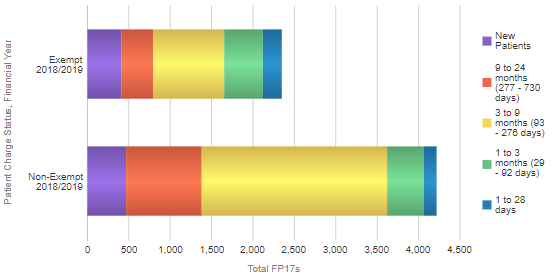 EnglandStacked horizontal bar chart – for the countrybroken down by age group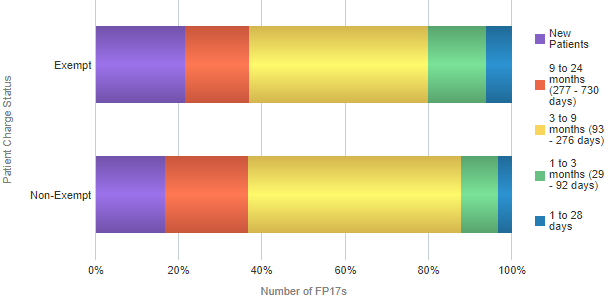 England region (i.e. North)Stacked horizontal bar chart – for the regionbroken down by age group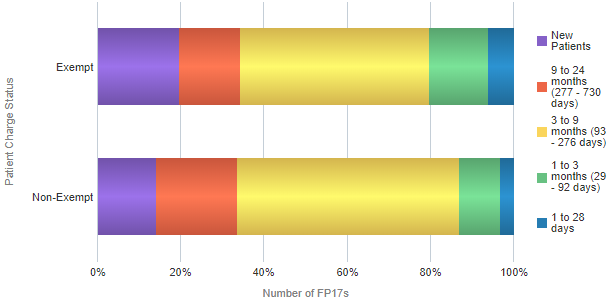 Analysis NameDescriptionImageContract UDA Service Delivery ComparisonVertical bar chart – showing the percentage of UDA services delivered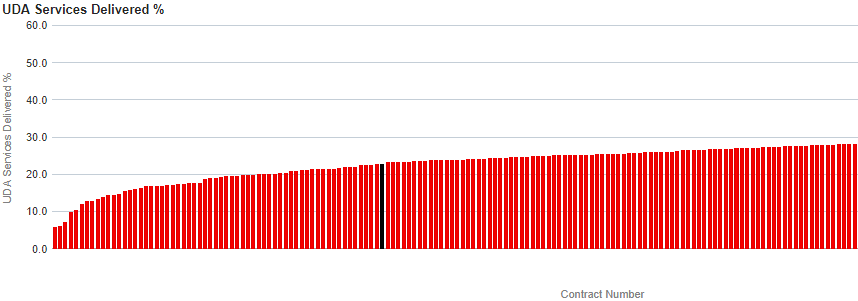 Dental Services - GeneralTable of data – showing Reporting Year Contract Number, UDA financial value, UDA services Contracted, UDA carry forwards, UDA provided to date, Balance of UDA, % of UDA Services Provided.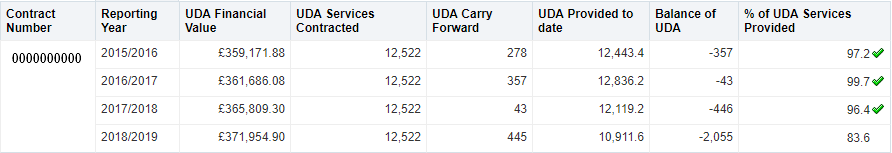 Dental Services - OrthodonticTable of data - showing Reporting Year Contract Number, UOA financial value, UOA services Contracted, UOA carry forwards, UOA provided to date, Balance of UOA, % of UOA Services Provided.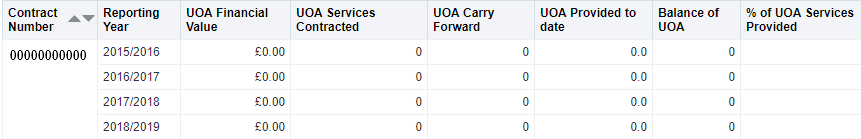 Dental Services - Courses of TreatmentTable of data - showing Reporting Year Contract Number, COT financial value, COT services Contracted, COT carry forwards, COT provided to date, Balance of COT, % of COT Services Provided.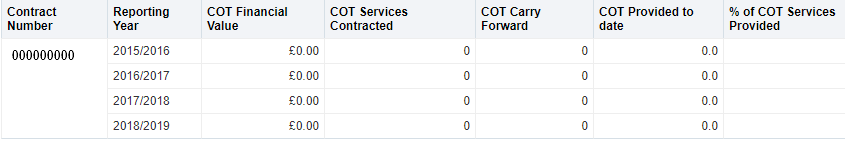 Dental Services - OtherTable of data – showing Contract Number, Reporting Year, Other Financial Value, Other Services Contracted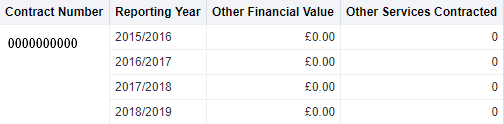 Analysis NameDescriptionImageGeneral ActivityStacked bar chart – showing data for selected time period and contract number. Graph shows UDA’s delivered by band, urgent treatment and others represented by the green bars, the blue bar shows the total UDA’s delivered.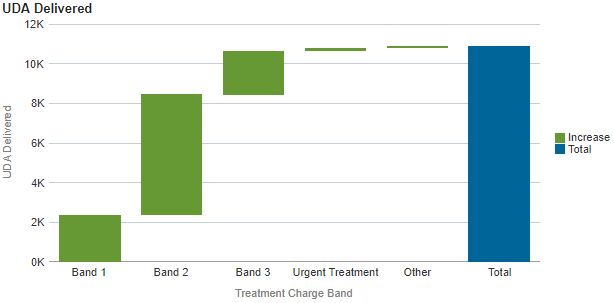 General ActivityStacked bar chart – showing data for selected time period and contract number. Graph shows Number of FP17’s provided by band, urgent treatment and others represented by the green bars, the blue bar shows the total FP17’s provided.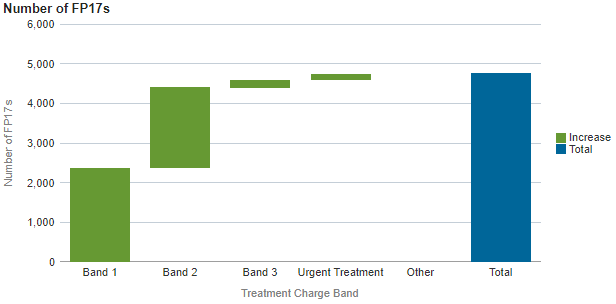 UDA by Patient Charge StatusPie chart – showing breakdown of patient charge status for the selected time period and contract number. Pie chart is broken into three slices, Blue = Child, Green = Exempt and Yellow = Non-Exempt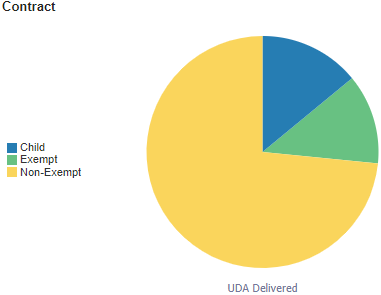 UDA by Patient Charge StatusPie chart – showing breakdown of patient charge status for the selected time period for England. Pie chart is broken into three slices, Blue = Child, Green = Exempt and Yellow = Non-Exempt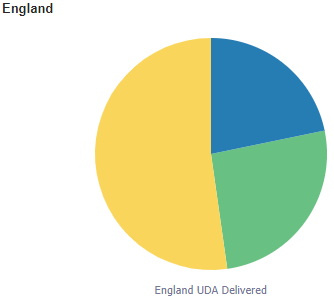 UDA by Patient Charge StatusPie chart – showing breakdown of patient charge status for the selected period and Commissioner. Pie chart is broken into three slices, Blue = Child, Green = Exempt and Yellow = Non-Exempt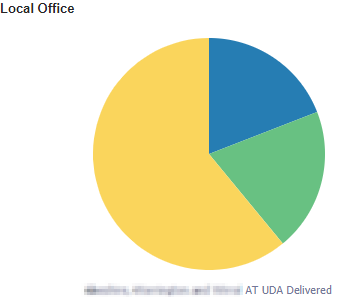 UDA by Patient Charge Status and Band Pie chart – showing breakdown of patient charge status for the selected charge band, time period and contract number. Pie chart is broken into three slices, Blue = Child, Green = Exempt and Yellow = Non-Exempt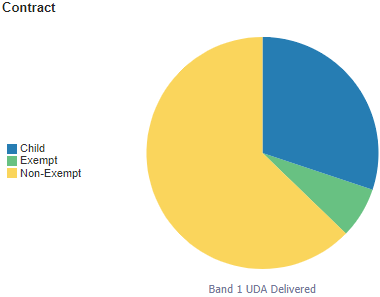 UDA by Patient Charge Status and Band Pie chart – showing breakdown of patient charge status for the selected charge band and time period for England. Pie chart is broken into three slices, Blue = Child, Green = Exempt and Yellow = Non-Exempt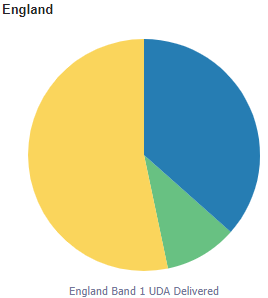 UDA by Patient Charge Status and BandPie chart – showing breakdown of patient charge status for the selected charge band, Commissioner and time period. Pie chart is broken into three slices, Blue = Child, Green = Exempt and Yellow = Non-Exempt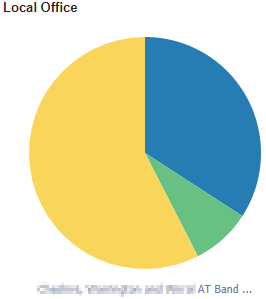 Analysis NameDescriptionImageClinical Data Set Horizontal bar chart – showing the overall clinical data set treatment rates per 100 FP17’s, for the selected time period and contract 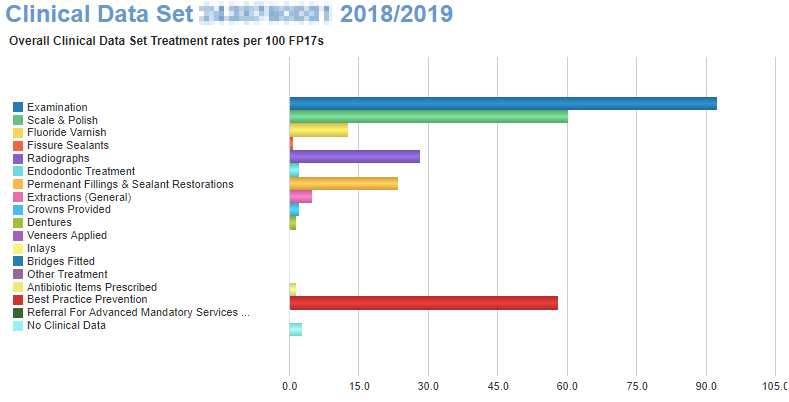 Clinical Data Set Band and Patient Adult/ChildVertical bar chart – showing clinical data set treatment rates per 100 FP17’s, for the selected time period, adult/child description, treatment charge band and contract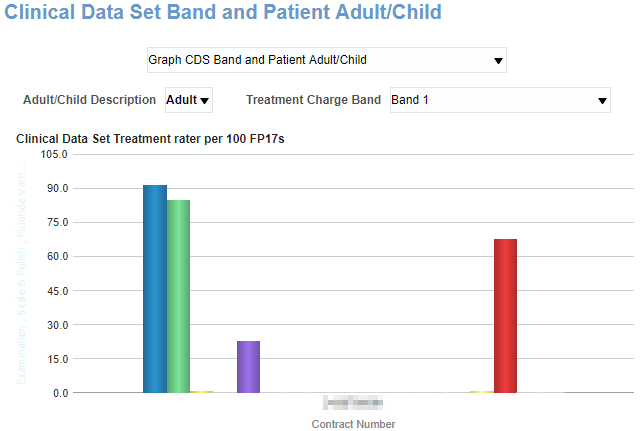 Clinical Data Set Adult Patient Charge Status and BandVertical bar chart – showing clinical data set treatment rates per 100 FP17’s, for the selected time period, patient charge status, treatment charge band and contract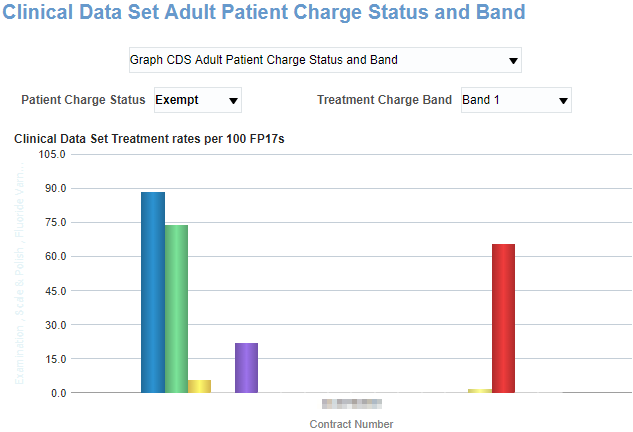 CDS Rates per 100 FP17s over timeLine chart – showing CDS Rates per 100 FP17s over time for the latest 15 months by month. Three views to choose from: Scale and Polish, Radio Graph or Fluoride Varnish rates.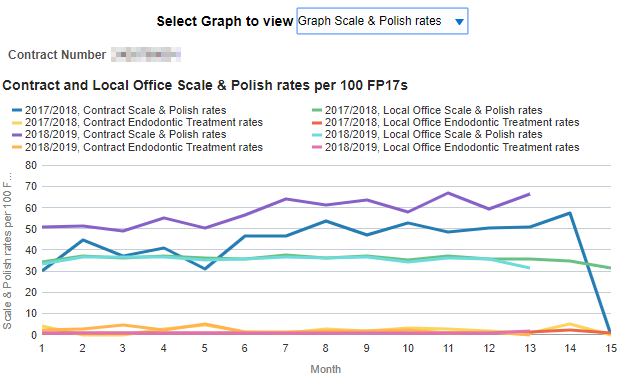 Analysis NameDescriptionImageOrthodontic FP17s Stacked bar chart – showing number of FP17s for the selected contractor and time period. Green bars represent assessment type blue bar shows the total.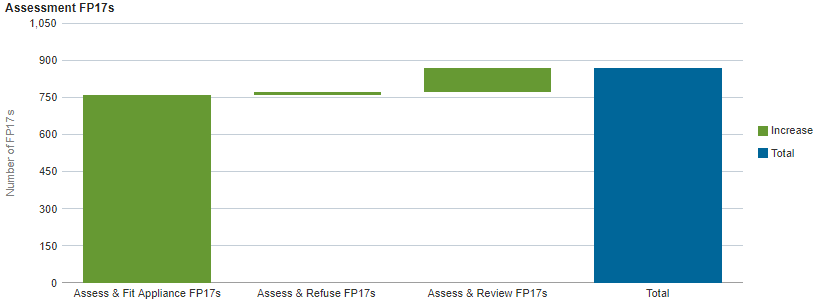 Orthodontic FP17sTable of data – showing Assessment FP17s, % of all assessments that were assess and fit appliance (case starts), % of all assessments that were assess and review, % of all assessments that were assess and refuse.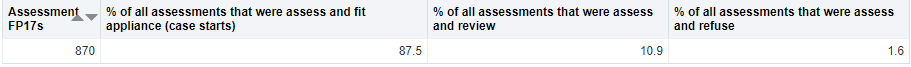 Concluded treatment FP17sBar chart showing the number of concluded treatment FP17s, green bars represent the concluded treatment categories, blue bar shows total.  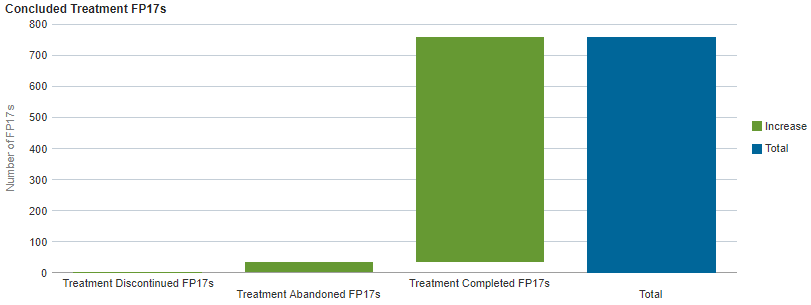 Concluded treatment FP17sTable of data – showing: Concluded treatment FP17s, Completed treatment FP17s, % concluded treatment where treatment was completed, Concluded courses abandoned or discontinued, % concluded treatment where treatment was completed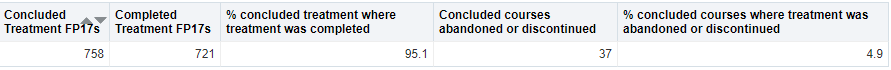 Concluded treatment FP17sTable of data – showing Forms With Orthodontic Regulation 11 Replacement Appliance, Forms With Repair to Appliance Fitted By Another Dentist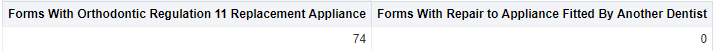 Analysis NameDescriptionImagePatient Access Table – Showing 12 month and 24 month patient counts by adult/child. For the selected contract.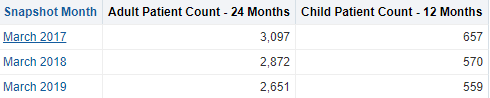 Patient Access Vertical bar chart – Showing 24 month adult patient count up to the time period indicated, i.e. Yellow indicates the adult patient count for the 24 months up to March 2019.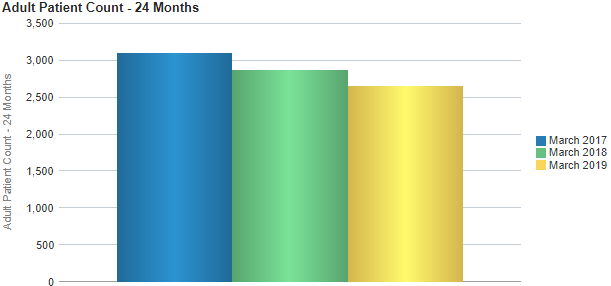 Patient Access Vertical bar chart – Showing 12 month child patient count up to the time period indicated, i.e. Yellow indicates the child patient count for the 12 months up to March 2019.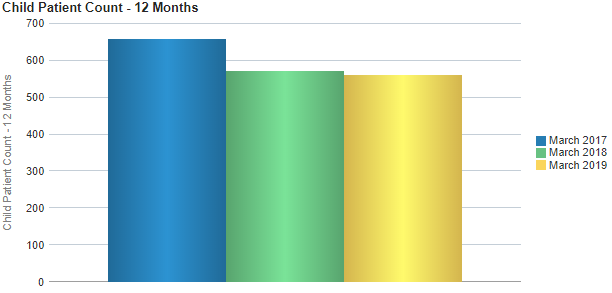 Patient Access - By AgeVertical bar chart – Showing 24 month adult patient count up to the time period indicated for the selected patient age band, i.e. Yellow indicates the adult patient count for the 24 months up to March 2019.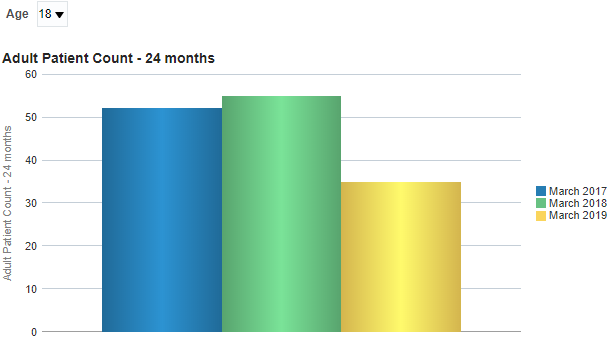 Patient Access - By AgeVertical bar chart – Showing 12 month child patient count up to the time period indicated for the selected child age band, i.e. Yellow indicates the child patient count for the 12 months up to March 2019.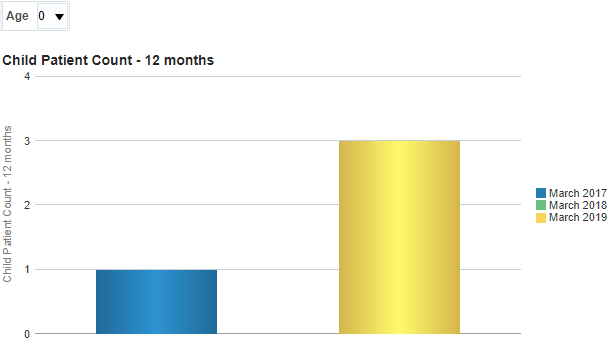 Analysis NameDescriptionImagePatient Profile - General Vertical bar chart – showing Total FP17’s for each age group and sex.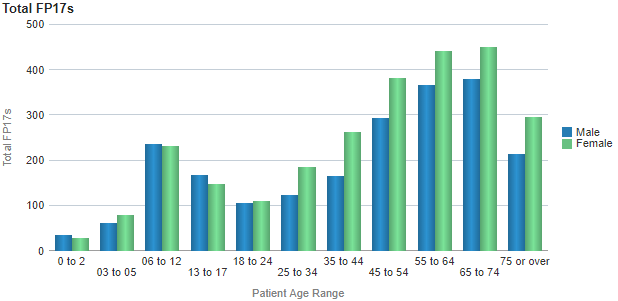 Patient Profile - GeneralVertical bar chart – showing UDA delivered for each age group and sex.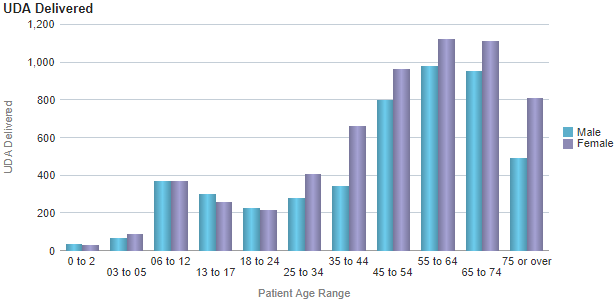 Patient Profile - GeneralTable of data – showing Total FP17’s, % FP17s, UDA Delivered, % UDA and Number of patients treated. Split by age group for selected gender.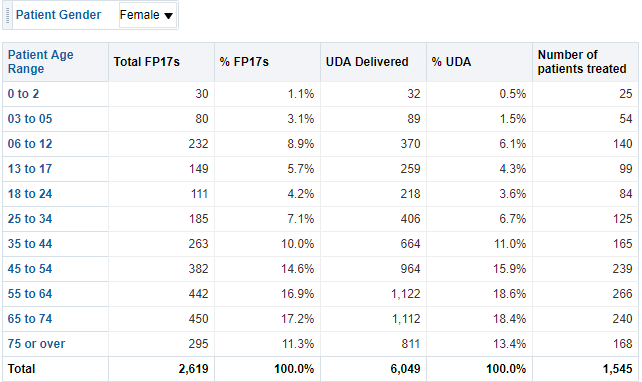 Analysis NameDescriptionImagePerformer SummaryTable of data- showing data for UDA and UOA for selected contract, broken down to individual performers.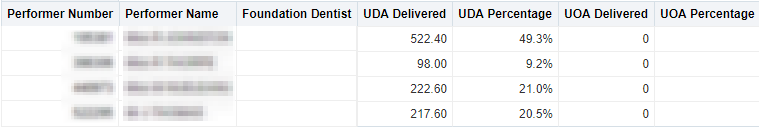 UDA DeliveredVertical bar chart – showing UDA delivered by performer.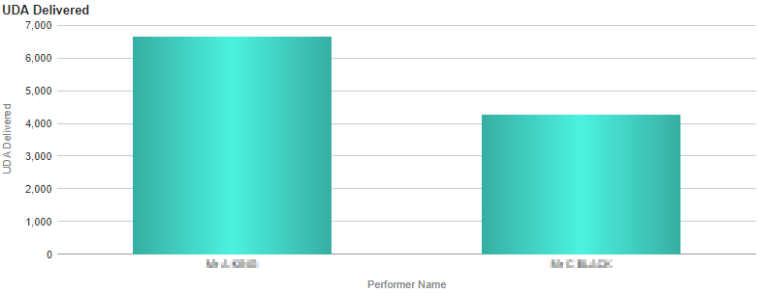 UDA DeliveredLine chart – showing time series of UDA delivered by performer.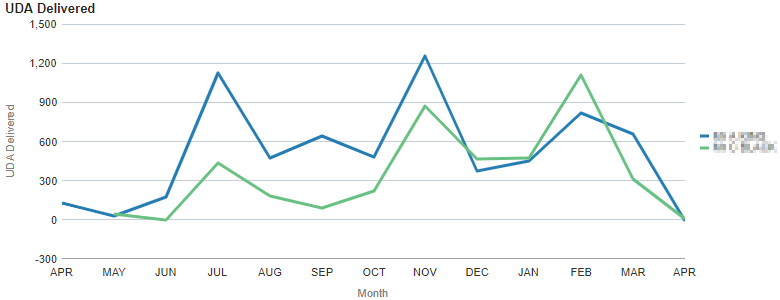 FP17’s by treatment charge bandStacked bar chart – showing percentage breakdown by charge band from total form count, by performer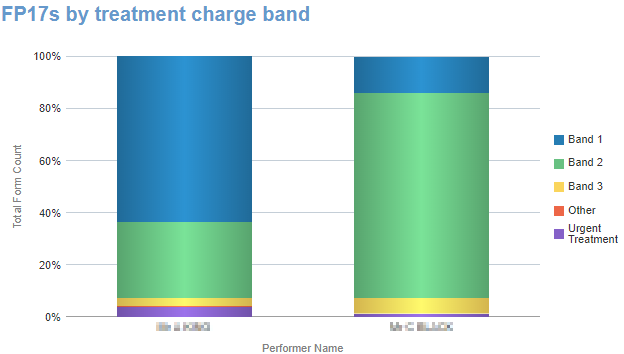 FP17’s by treatment charge bandStacked bar chart – showing breakdown by charge band from total form count, by performer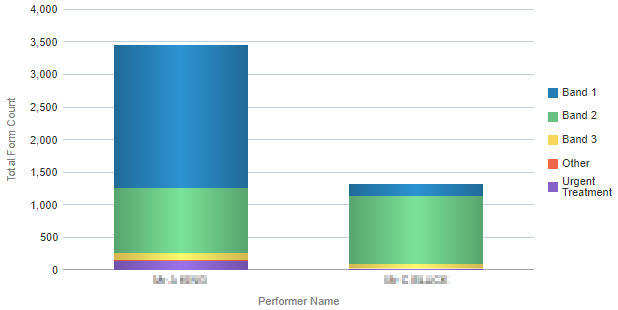 Analysis NameDescriptionImageFP17s with Other Treatment Categories Table of data – showing: Total FP17s, Incomplete treatment, treatment on referral, Free repair/replacement, Late submitted FP17, Further Treatment within 2 months, Number of patients with more than 24 UDA, Band 2 or 3 FP17s, Band 2 or 3 FP17s ‘Other treatment’, Band 3 FP17s, Band 3 Same Day FP17s, Band 2 & 3 No clinical data.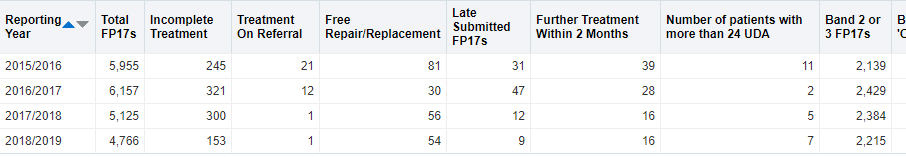 Other categories rate per 100 FP17sLine chart – showing trend over time for other categories rate per 100 FP17s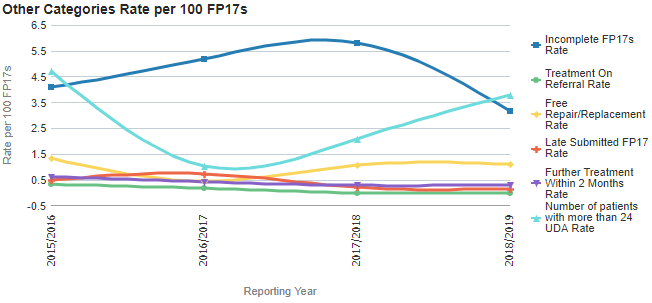 Band 2 and 3 FP17sLine chart – showing trend over time for band 2 and 3 rate per 100 FP17s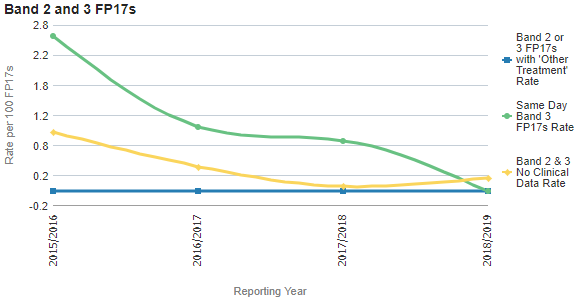 General patient questionnaire satisfaction results 12 months ending to selected time periodTable of data – showing questionnaire results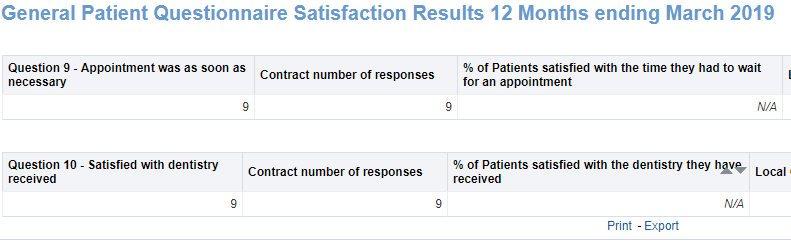 General Patient Questionnaire Satisfaction Results 12 MonthsTable of data – showing questionnaire results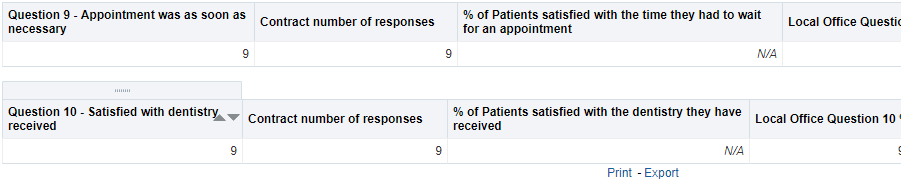 Orthodontic Patient Questionnaire Satisfaction Results 12 Months Table of data – showing questionnaire results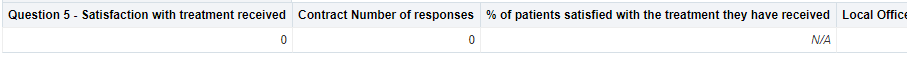 